Borttagande av direktåtkomst för vårdnadshavare Begäran avser borttagande av direktåtkomst till barnets journalinformation i e-tjänsten Journalen och borttagande av vårdnadshavarens tillgång till barnets invånarkonto i 1177 Vårdguidens e-tjänster.I vissa fall uppstår situationer då hälso- och sjukvårdspersonal eller extern part (Socialtjänsten, Polisen och liknande) bedömer att en eller båda vårdnadshavarna inte bör ha direktåtkomst till sitt barns uppgifter. Exempel på en sådan situation är hot och våld i nära relationer. Läs rutinen för vidare information angående denna situation. Rådgör med verksamhetschef eller tillförordnad chefInnan beställning görs kontrollera i journalens patientkort (Reminders) om SMS-påminnelser är aktiverade för vårdnadshavare. I så fall ska det tas bort. Detta för att inte SMS ska gå ut till vårdnadshavare och röja var barnet/ungdomen befinner sig.Motivering ska angesFör utförande av akuta ärenden; skicka in formulär och kontakta därefter Supportcenter vårdsystem via telefon 010-358 40 38 – knappval 2 (tala in ett meddelande och invänta uppringning under beredskapstid 16:30 – 07:45)Har du frågor om borttagande av direktåtkomst?Kontakta Regionstab Kansli på telefon (kontorstid 09:00-15:00) 010-358 86 00. Läs mer på Navet: http://navet.lkl.ltkalmar.se/Ledning-amp-styrning/Rutiner-och-riktlinjer/IT/Journal-som-e-tjanst/Borttagande av direktåtkomst avserOBS! SE NÄSTA SIDADirektåtkomst till e-tjänsten Journalen och invånarkontot ska tas bort för vårdnadshavare Ange motivering (Våld i nära relation, LVU, Pågående brottsutredning, annan orsak)Verksamhetschef (eller tillförordnad)Blanketten skickas signerad till Regionstab Kansli för åtgärd och arkivering.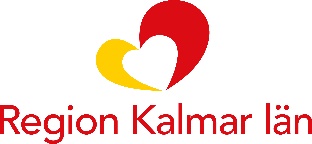 Regionstab KansliSida1 (2)Regionstab KansliRegionstab KansliBarnets namn Barnets personnummer Kontrollera SMS-påminnelse för vårdnadshavareUTFÖRT:  EJ UTFÖRT:   Vårdnadshavare 1 Personnummer vårdnadshavare 1 Vårdnadshavare 2Personnummer vårdnadshavare 2Ort och datumOrt och datumVårdenhetHSA-id för vårdenhet  Namnteckning verksamhetschefNamnförtydligande